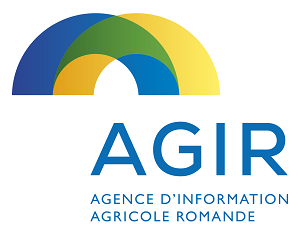 Article de l’Agence AGIR du 2 juin 2022 « Les familles paysannes vous ouvrent leurs portes » Déjà bien établie dans plusieurs pays européens, la Journée Portes ouvertes à la ferme est devenue une tradition en Suisse depuis l’été 2019. Pour la troisième édition, le dimanche 12 juin prochain, une centaine d’exploitations, dont quelque 25 en Suisse romande, ouvriront grand leurs portes et accueilleront le public pour une visite. L’occasion de découvrir diverses facettes du monde agricole tout en passant un moment convivial aux côtés des familles paysannes. En permettant au public de découvrir leur métier fascinant en contact avec la nature, les animaux et les plantes, de même que les techniques employées, les familles paysannes créent un lien entre la ville et la campagne, entre producteurs et consommateurs. Et il y en aura pour petits et grands. Au programme : visites de la ferme, dégustations, offres de restauration, mini-fermes pour les enfants et aires de jeux. Chaque famille hôte recevra les visiteurs à sa manière, ce qui fera de cette journée une expérience unique. La Journée Portes ouvertes à la ferme, organisée par l’Union suisse des paysans, est l’un des divers projets de la communication de base « Paysans suisses » tels que « Visites d’étables » ou encore le « Brunch à la ferme du 1er Août ». Fidèle au slogan de la campagne « D’ici, avec passion. », cette action marque l’engagement des familles paysannes suisses en faveur d’une agriculture durable et de qualité. C’est précisément ce que les fermes proposent au public de découvrir le 12 juin prochain.La liste des exploitations participantes et de plus amples informations sont disponibles sur : www.fermes-ouvertes.ch.
Lien vers la liste des fermes romandes  www.visitesdetables.chwww.brunch.ch